Priorities for the WeekWeekly Calendar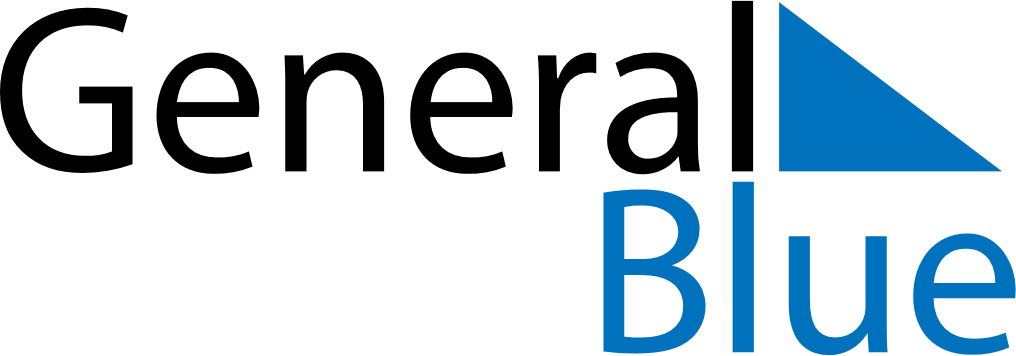 September 14, 2025 - September 20, 2025Weekly CalendarSeptember 14, 2025 - September 20, 2025Weekly CalendarSeptember 14, 2025 - September 20, 2025Weekly CalendarSeptember 14, 2025 - September 20, 2025Weekly CalendarSeptember 14, 2025 - September 20, 2025Weekly CalendarSeptember 14, 2025 - September 20, 2025Weekly CalendarSeptember 14, 2025 - September 20, 2025Weekly CalendarSeptember 14, 2025 - September 20, 2025SUNSep 14MONSep 15TUESep 16WEDSep 17THUSep 18FRISep 19SATSep 206 AM7 AM8 AM9 AM10 AM11 AM12 PM1 PM2 PM3 PM4 PM5 PM6 PM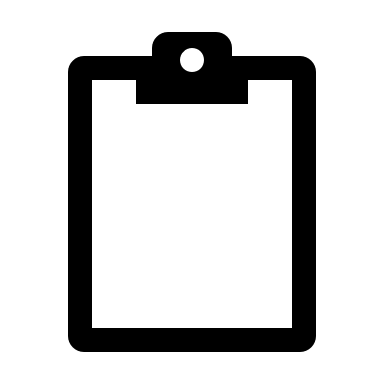 